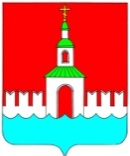 АДМИНИСТРАЦИЯ ЮРЬЕВЕЦКОГО МУНИЦИПАЛЬНОГО РАЙОНАИВАНОВСКОЙ ОБЛАСТИПОСТАНОВЛЕНИЕот 25 августа 2016 г. №346		             г. Юрьевец
«Об отмене постановления администрации Юрьевецкого муниципального района № 458 от 10.09.2013 г. «Об утверждении Правил использования водных объектов общего пользования, расположенных на территории Юрьевецкого муниципального района, для личных и бытовых нужд»В целях приведения нормативных правовых актов в соответствие с действующим законодательством, руководствуясь уставом Юрьевецкого муниципального района, администрация Юрьевецкого муниципального районаПОСТАНОВЛЯЕТ:Отменить постановление администрации Юрьевецкого муниципального района № 458 от 10.09.2013 года «Об утверждении Правил использования водных объектов общего пользования, расположенных на территории Юрьевецкого муниципального района, для личных и бытовых нужд»Контроль за исполнением настоящего постановления оставляю за собой.Глава Юрьевецкого муниципального района                                              Ю.И. Тимошенко